MEMORIAL FORM						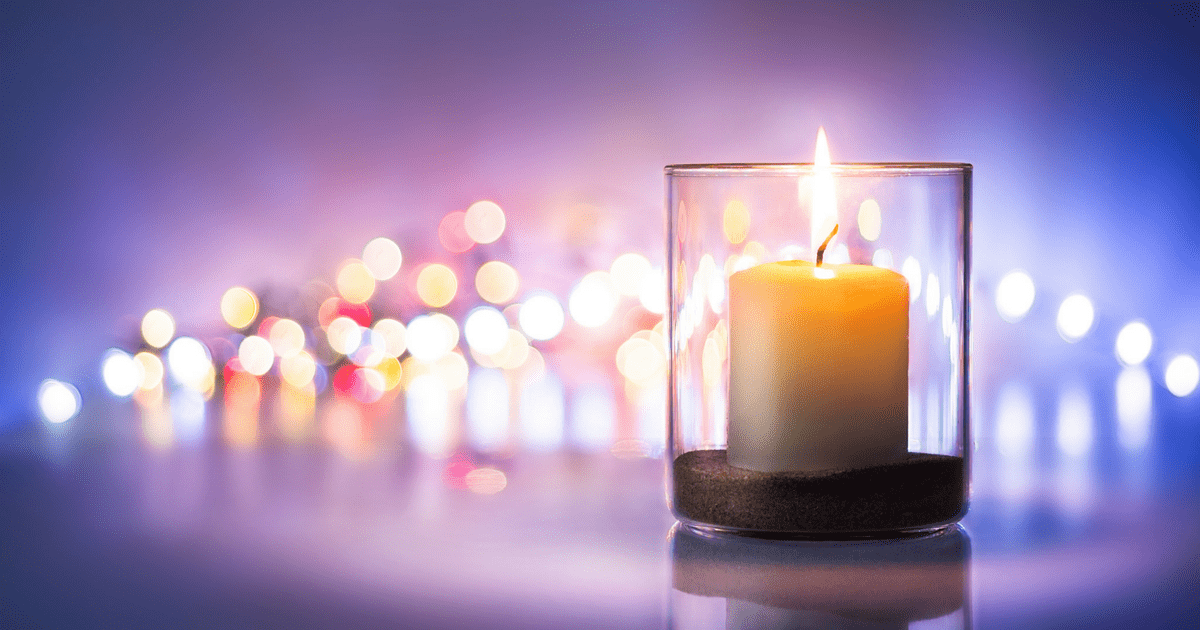 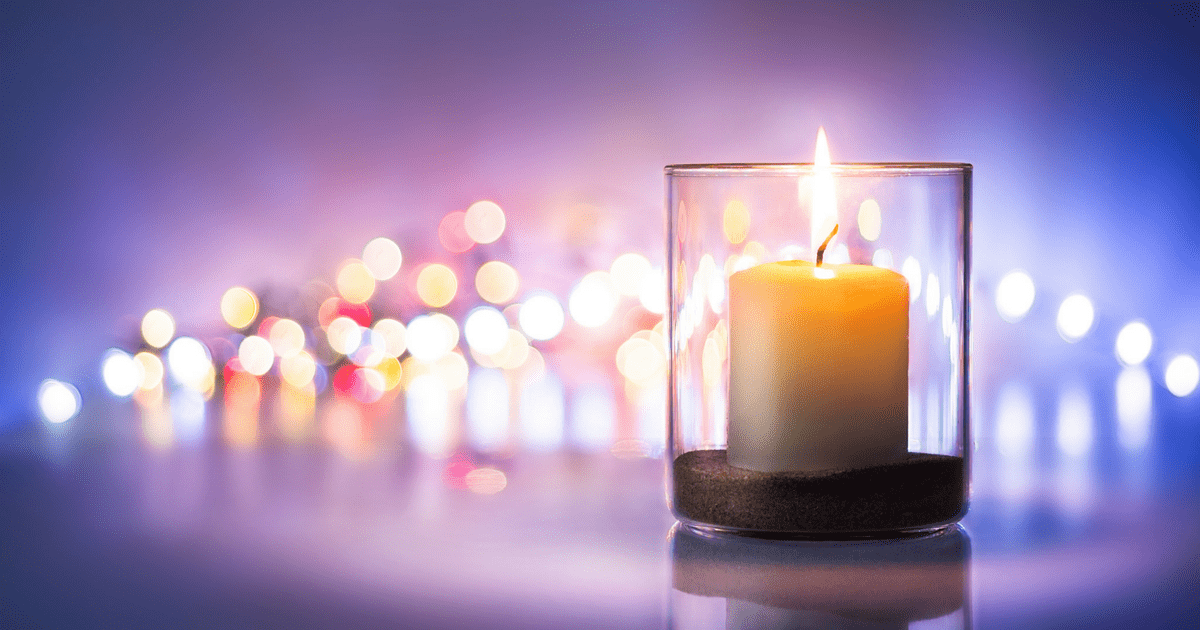 For Clubs Reporting Members who have PassedDUE MARCH 15, 2023CLUB NAME: Altrusa International of ___________________________________________________________NAME OF DECEASED MEMBER: _______________________________________________________________DATE OF DEATH: ___________________________________________________ AGE: ___________________MEMBER OF ALTRUSA SINCE ______________________ (approximate if unsure)CONTRIBUTIONS TO ALTRUSA AND THIS CLUB INCLUDE:(What a representative would say in 1-2 minutes)____________________________________________________________________________________________________________________________________________________________________________________________________________________________________________________________________________________________________________________________________________________________________________________________________________________________________________________________________________________________________________________________________________________________PLEASE INCLUDE A PHOTO FOR USE AT THE CONFERENCE MEMORIAL PRESENTATIONCONTACT PERSON SUBMITTING THIS FORM: (Club President or Treasurer)NAME: ____________________________________________________________________EMAIL ADDRESS: ___________________________________________________________TELEPHONE: _______________________________________________________________CLUB POSITION: ____________________________________________________________PLEASE SEND COMPLETED FORM AND PHOTO TO:                                  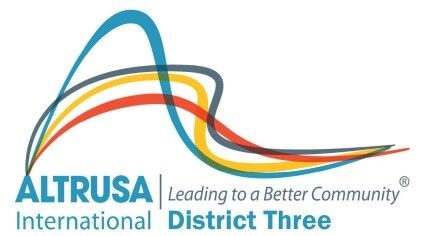         DISTRICT THREE GOVERNOR:  	Shannon Schell  				    		3171 Willow Brook Ln 				    		The Villages, FL 32162               				   		altrusashannon@aol.com 